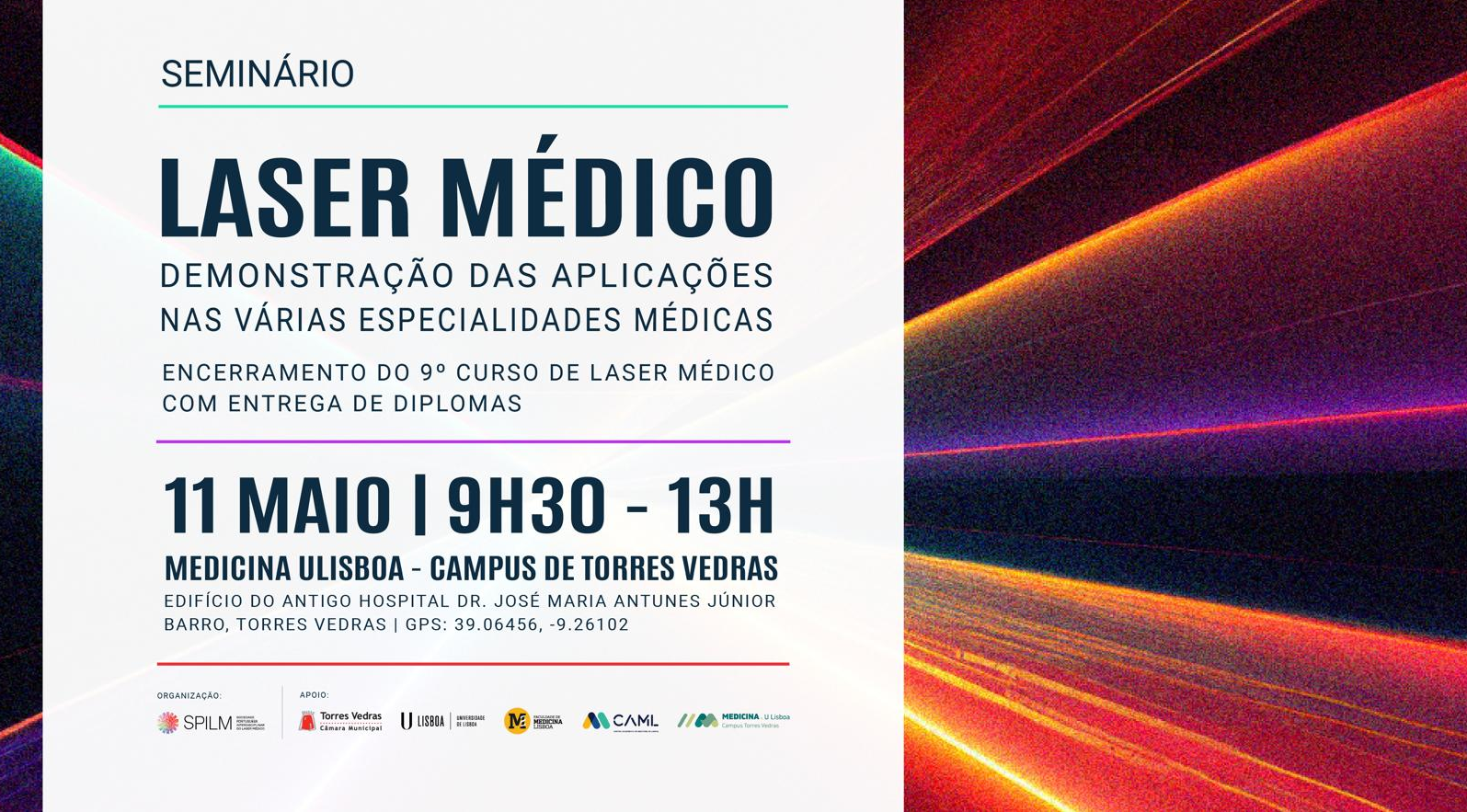 HoraTemaPalestranteEspecialidadeAfiliação9h:30Introdução Histórica ao laser médico 1ªas utilizações do laser em medicina e sua evoluçãoCarlos SerraCirurgião Geral PhDHospital SAMSMesa: Carlos Serra(Cirurgia Endócrina Hospital SAMS Lisboa, Virgínia Monteiro Ginecologia Hospital Luz – LisboaMesa: Carlos Serra(Cirurgia Endócrina Hospital SAMS Lisboa, Virgínia Monteiro Ginecologia Hospital Luz – LisboaMesa: Carlos Serra(Cirurgia Endócrina Hospital SAMS Lisboa, Virgínia Monteiro Ginecologia Hospital Luz – LisboaMesa: Carlos Serra(Cirurgia Endócrina Hospital SAMS Lisboa, Virgínia Monteiro Ginecologia Hospital Luz – LisboaMesa: Carlos Serra(Cirurgia Endócrina Hospital SAMS Lisboa, Virgínia Monteiro Ginecologia Hospital Luz – Lisboa9h40Laser e Medicina Física e ReabilitaçãoEduardo FerreiraMédico FisiatraHospital Fernando da Fonseca9h50Laser em Medicina Dentária e EstomatologiaMiguel André MartinsPhD Médico Dentista UPorto e RWTH Aachen University – Alemanha10h00Laser em PneumologiaSalvato FeijóPneumologista Hospital USL de LeiriaMesa: Mário Canastro Oftalmologia ULS Santa Maria, HFAR e IRL, José Henriques Oftalmologia IRL- Instituto de Retina de LisboaMesa: Mário Canastro Oftalmologia ULS Santa Maria, HFAR e IRL, José Henriques Oftalmologia IRL- Instituto de Retina de LisboaMesa: Mário Canastro Oftalmologia ULS Santa Maria, HFAR e IRL, José Henriques Oftalmologia IRL- Instituto de Retina de LisboaMesa: Mário Canastro Oftalmologia ULS Santa Maria, HFAR e IRL, José Henriques Oftalmologia IRL- Instituto de Retina de LisboaMesa: Mário Canastro Oftalmologia ULS Santa Maria, HFAR e IRL, José Henriques Oftalmologia IRL- Instituto de Retina de Lisboa10h10Laser em UrologiaPeter KronenbergUrologistaCUF Descobertas10h20Laser na Cirurgia VascularHugo RodriguesCirurgião VascularHFAR Lisboa10h30Laser em Oculo plásticaJoana CouceiroOculo PlásticaUSL Santa Maria e IPR – Lisboa IPR/MyClínica10h40Coffee breakMesa: José Girão Cirurgia Geral ULS Santa Maria, Diana Cristóvão Oftalmologia HFAR LisboaMesa: José Girão Cirurgia Geral ULS Santa Maria, Diana Cristóvão Oftalmologia HFAR LisboaMesa: José Girão Cirurgia Geral ULS Santa Maria, Diana Cristóvão Oftalmologia HFAR LisboaMesa: José Girão Cirurgia Geral ULS Santa Maria, Diana Cristóvão Oftalmologia HFAR LisboaMesa: José Girão Cirurgia Geral ULS Santa Maria, Diana Cristóvão Oftalmologia HFAR Lisboa11h10Laser em Cirurgia GeralJosé Girão / Carlos SerraCirurgiões Gerais USL Santa Maria/ Hospital SAMS11h20Laser diagnóstico em MedicinaJosé HenriquesOftalmologistaIRL-Instituto de Retina de Lisboa11h30 Laser em cirurgia refrativa e implanto-refrativaBernardo FeijóOftalmologistaHospital da LuzMesa: Joao Nascimento Oftalmologia IRL- Instituto de Retina de Lisboa, Eugénia Pires Dermatologia DERMA 360Mesa: Joao Nascimento Oftalmologia IRL- Instituto de Retina de Lisboa, Eugénia Pires Dermatologia DERMA 360Mesa: Joao Nascimento Oftalmologia IRL- Instituto de Retina de Lisboa, Eugénia Pires Dermatologia DERMA 360Mesa: Joao Nascimento Oftalmologia IRL- Instituto de Retina de Lisboa, Eugénia Pires Dermatologia DERMA 360Mesa: Joao Nascimento Oftalmologia IRL- Instituto de Retina de Lisboa, Eugénia Pires Dermatologia DERMA 36011h40Laser em DermatologiaRui Tavares BelloEugénia Matos PiresDermatologistasHospital Lusíadas LisboaDerma36012h00Laser em GinecologiaVirgínia MonteiroGinecologistaHospital da Luz12h10Laser na Retina e no GlaucomaMário Canastro e Diana CristóvãoOftalmologistasULS Santa Maria, HFAR e IRLeULS Lisboa Ocidental Cascais 12h00CERIMÓNIA ENCERRAMENTO DO CURSO e entrega dos DiplomasMesa: Carlos Serra Presidente SPILM, José Henriques Vice-Presidente da SPILM, Joao Nascimento Científico SPILM, Laura Rodrigues Presidente da CM Torres Vedras, Joaquim Ferreira Coordenador Medicina ULisboa|Campus Torres Vedras, Elsa Baião Presidente da ULS OESTE, João Eurico da Fonseca Diretor da FMU LisboaMesa: Carlos Serra Presidente SPILM, José Henriques Vice-Presidente da SPILM, Joao Nascimento Científico SPILM, Laura Rodrigues Presidente da CM Torres Vedras, Joaquim Ferreira Coordenador Medicina ULisboa|Campus Torres Vedras, Elsa Baião Presidente da ULS OESTE, João Eurico da Fonseca Diretor da FMU LisboaMesa: Carlos Serra Presidente SPILM, José Henriques Vice-Presidente da SPILM, Joao Nascimento Científico SPILM, Laura Rodrigues Presidente da CM Torres Vedras, Joaquim Ferreira Coordenador Medicina ULisboa|Campus Torres Vedras, Elsa Baião Presidente da ULS OESTE, João Eurico da Fonseca Diretor da FMU Lisboa13hALMOÇOALMOÇOALMOÇOALMOÇO